Знам`янська   міська   рада  Кіровоградської  області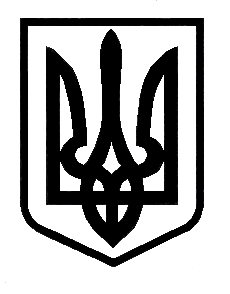 Виконавчий комітет  Рішення                                                                       від  08 лютого   2018  року              		      		                          № 45м. Знам’янкаПро погодження Програми розвитку ринків міста Знам'янкана 2018-2020 роки      	Розглянувши проект Програми розвитку ринків міста Знам'янка на 2018-2020 роки, на підставі п.3.25 Регламенту роботи виконавчого комітету Знам'янкської міської ради сьомого скликання, затвердженого рішенням виконкому №82 від 14.03.2016 р., керуючись                ст. ст.27, 40 Закону України "Про місцеве самоврядування в Україні",  виконавчий комітет Знам’янської міської  радиВ И Р І Ш И В: Погодити та винести на затвердження на чергове засідання Знам'янської міської ради Програму розвитку ринків міста Знам'янка на 2018-2020 роки (додається).	 Організацію виконання рішення покласти на відділ економічного розвитку, промисловості, інфраструктури та торгівлі (нач. І.П.Кузіна).Заслухати у серпні поточного року інформацію «Про хід виконання Програми розвитку ринків міста Знам'янка на 2018-2020 роки за 6 місяців  2018 року» із запрошенням керівників ринків  міста. Контроль за виконанням даного рішення покласти на заступника міського голови з питань діяльності виконавчих органів – начальника фінансового управління Г.В.Лихоту.                Міський голова                                                                     С.ФіліпенкоПОГОДЖЕНО:                                                                                                                                   рішенням  виконавчого комітету                                                                                               від 08 лютого 2018 року  № 45   ПРОГРАМАрозвитку ринків міста Знам'янка на 2018-2020 рокиВСТУППрограма розвитку ринків міста Знам’янка на 2018-2020 роки (далі – Програма) розроблена на підставі Закону України від 21.05.1997р. «Про місцеве самоврядування в Україні», Закону України від 12.05.1991р. «Про захист прав споживачів», Указу Президента України від 23.05.2001р. №334 «Про заходи щодо вдосконалення  функціонування ринків з продажу продовольчих та непродовольчих товарів», постанови Кабінету Міністрів України від 15.06.2006р. №833 «Про затвердження Порядку провадження торговельної діяльності та правил торговельного обслуговування на ринку споживчих товарів», наказу Міністерства економіки та з питань європейської інтеграції України, Міністерства внутрішніх справ України, Державної податкової адміністрації України, Державного комітету стандартизації, метрології та сертифікації України від 26.02.2002р. №57/188/84/105 «Правила торгівлі на ринках» та  на виконання пункту  7  протокольного  доручення  Кіровоградської обласної державної  адміністрації  від  28  вересня  2015  року  №01-15/222/3.Розвиток мережі ринків з продажу продовольчих та непродовольчих товарів  зумовлює  забезпечення населення якісними та безпечними товарами, соціальної підтримки значної частини населення, розвитку і підтримки малого підприємництва, розширення сфер діяльності та збільшення обсягів роздрібного товарообороту суб’єктів господарювання.Разом з тим, нерегульований розвиток стихійної торгівлі на вулицях міста  зумовлює  деформацію  інфраструктури  внутрішньої торгівлі, посилює тінізацію обігу товарів, негативно впливає на зменшення надходження податків до бюджету, погіршення якості торговельного обслуговування населення, загрожує погіршенню санітарно-епідеміологічного благополуччя міста.Удосконалення функціонування ринків - це поступове поліпшення їх діяльності в напрямку забезпечення належних умов для купівлі-продажу товарів, надання послуг продавцям, товаровиробникам  і покупцям, контролю за додержанням прав споживачів, правил торгівлі, вимог санітарно-ветеринарних норм і правил, якості і безпеки товарів, що реалізуються в межах ринків чи за їх участю.Програма є довгостроковою. Вона передбачає поступове вдосконалення функціонування ринків міста та перетворення їх у сучасні торговельно-сервісні комплекси, які будуть представляти собою сукупністьфункціонально та організаційно взаємопов’язаних об’єктів торгівлі.ЗАГАЛЬНІ  ПОЛОЖЕННЯНезважаючи на динамічний розвиток стаціонарної торговельної мережі, ринкова торгівля не втратила своєї актуальності. Існування ринків зумовлено рядом причин, в першу чергу соціальних.Сьогодні ринки - це робочі місця, джерело наповнення міського бюджету, а також можливість придбання товарів за цінами нижчими, ніж у торговельній мережі.Ринок – це суб’єкт господарювання, створений на відведеній за рішенням міської ради земельній  ділянці і зареєстрований в установленому порядку, функціональними  обов’язками  якого є надання послуг та створення для продавців і покупців належних умов у процесі купівлі-продажу товарів за цінами, що складаються  залежно від попиту і пропозицій.Продовольчі та змішані ринки  відіграють виключно важливу роль у забезпеченні населення товарами першої необхідності, предметами культурно-побутового та господарського призначення. У складі ринкових комплексів функціонують магазини, павільйони, палатки, кіоски і лотки.МЕТА ПРОГРАМИОсновною метою програми є:визначення місця і ролі ринків як складової внутрішнього споживчого ринку;підвищення соціально-економічної ефективності їх діяльності;удосконалення відносин між суб’єктами підприємницької діяльності та споживачами; підвищення рівня культури торговельного обслуговування населення;поетапне перетворення ринків у сучасні торговельно-сервісні комплекси  із розвиненою матеріально-технічною базою, які мають забезпечити максимальні зручності для товаровиробників, реалізаторів та покупців із гарантованою високою якістю продукції і послуг;задоволення потреб населення у товарах народного споживання;забезпечення зайнятості населення;збільшення надходжень до бюджету від діяльності ринків.СУЧАСНИЙ СТАН РОЗВИТКУ РИНКІВРинки як елемент інфраструктури внутрішньої торгівлі відіграють певну позитивну роль в умовах розвитку ринкової економіки, а саме:забезпечують зайнятість і соціальну підтримку певної частини населення;надають організаційну підтримку суб’єктам малого та середнього бізнесу шляхом створення для них додаткової кількості торгових місць.Станом  на  01.01.2018 р. на території міста Знам’янка функціонує п'ять ринків, а саме:ринок КП "Знам'янський комбінат комунальних послуг", вул. Матросова, 28-А;центральний  ринок, вул. Василя Сухомлинського, 19;ринок "Залізничник" ТОВ "Фора-Март", вул. Калинова,132;ринок "Привокзальний"  ПП "Фенікс", вул. Енергетиків,1;ринок "Прок" ПП Цимбал І.О., вул.Олені Теліги,8-А.За формами власності: 2 ринки належать до приватної власності, 2 ринки – до колективної власності та 1 ринок – до комунальної власності міської ради. За товарними групами усі ринки є змішані, за часом діяльності - постійно діючі. Загальна площа ринків складає 31104,03 кв.м. На ринках міста за останні роки має місце низка проблем, а саме:існування на прилеглих територіях ринків неорганізованих ("стихійних") форм торгівлі;недостатня кількість облаштованих торгових місць для продажу сільськогосподарської продукції;відсутність на комунальному ринку лабораторії ветеринарно-санітарної експертизи;незадовільний стан благоустрою територій ринків.ПРІОРИТЕТНІ НАПРЯМКИ РОЗВИТКУ РИНКІВПріоритетним напрямком розвитку ринків є поетапне перетворення ринків у сучасні торговельно-сервісні комплекси із розвиненою матеріально-технічною базою, які мають забезпечити максимальні зручності для товаровиробників, реалізаторів та покупців із гарантованою високою якістю продукції і послуг, задоволення потреб населення у товарах народного споживання.Основними напрямами розвитку торгівлі на ринках міста є:ліквідація стихійної несанкціонованої торговельної діяльності в невстановлених місцях на території міста;поступове перетворення ринків в сучасні торговельні комплекси;розвиток матеріально-технічної бази ринків;подолання неорганізованих форм торгівлі та забезпечення санітарно-епідеміологічного благополуччя на діючих ринках; забезпечення збільшення надходжень податків від ринкової торгівлі до міського бюджету ;створення умов для продажу сільськогосподарської продукції безпосередньо її виробниками (сільськогосподарськими підприємствами, фермерськими господарствами, громадянами, які мають особисті підсобні господарства, тощо);посилення контролю за якістю та безпекою товарів, що реалізуються на ринках;посилення контролю за дотриманням вимог Закону України «Про захист прав споживачів»;посилення контролю за використанням суб’єктами господарювання засобів ваговимірювальної техніки;посилення контролю за додержанням суб’єктами господарювання порядку провадження торговельної діяльності, правил торгівлі на ринках, ветеринарних правил, державних санітарних норм, правил пожежної безпеки;реконструкція комунального ринку.ЗАХОДИ З ВИКОНАННЯ ПРОГРАМИОЧІКУВАНІ РЕЗУЛЬТАТИ ВІД РЕАЛІЗАЦІЇ ПРОГРАМИРеалізація Програми розвитку ринків сприятиме:формуванню на території міста інфраструктури сучасно оформлених і оснащених ринків різних територіальних масштабів та спеціалізації, яка відповідає чинному законодавству України, нормативно-правовим актам та потребам населення у споживанні товарів і послуг;забезпеченню на змішаних роздрібних ринках створення торгових місць із продажу продовольчої та сільськогосподарської продукції, технічне їх оснащення;забезпеченню зайнятості населення; підвищенню рівня культури торгівлі;збільшення надходжень до бюджету від місцевих податків.ФІНАНСОВЕ ЗАБЕЗПЕЧЕННЯ ПРОГРАМИФінансове забезпечення виконання Програми буде здійснюватися за рахунок  коштів суб’єктів господарювання (власників ринку, підприємців, інвесторів) та інших джерел, не заборонених  чинним законодавством._____________________________________№з/пЗміст заходівТермінвиконанняВідповідальні за виконання1Забезпечити на ринках міста оновлення генеральних схем ринків, узгодження їх з державними органами контролю та з органами місцевого самоврядуванняІ кварталщорокуКерівники ринків2Вживати заходи щодо укомплектування ринків необхідним торгово-технологічним, холодильним, ваговимірювальним обладнанням, інвентарем, спецодягом відповідно до норм оснащенняПостійноКерівники та власники ринків3Здійснення заходів для покращення зовнішнього  вигляду  ринківПостійно Керівники та власники ринків4Вживати заходів щодо ліквідації стихійної торгівлі на прилеглих до ринків територіях та у інших невстановлених місцяхПротягом 2018-2020 роківЗнам'янський відділ поліції ГУНП в Кіровоградській області, комісія по ліквідації стихійної торгівлі при виконавчому комітеті Знам’янської міської ради, контролюючі органи,  керівники та власники ринків5Забезпечити пріоритетне надання торгових місць на території ринків сільськогосподарським підприємствам, фермерам,  підприємцям для реалізації власної продукціїПостійно Керівники та власники ринків6Вжити заходи щодо створення належних умов для продажу продукції власного виробництва та сільгосппродукції Протягом 2018-2020 років Керівники та власники ринків7Посилити контроль за діяльністю ринків міста, персональну відповідальність за порушення правил торгівлі на ринках покласти на адміністрації ринківПостійно Відділ економічного розвитку, промисловості, інфраструктури та торгівлі, старший інспектор з питань захисту прав споживачів виконавчого комітету Знам’янської міської ради8Сприяти  облаштуванню  ринків  необхідною кількістю  складських  приміщень,  терміналів  для  зберігання  товарів, продовольчої та  овочевої  продукції,  оснащення  їх системами  водопостачання,  водовідведення опалення,  електрозабезпечення тощоПротягом 2018-2020 років Керівники та власники ринків9Проводити моніторинг цін на  основні споживчі товари, що  реалізуються на ринкахЩодекадноВідділ економічного розвитку, промисловості, інфраструктури та торгівлі10Забезпечити  належний  рівень  контролю за  дотриманням  суб’єктами господарювання  різних  форм власності   санітарно-ветеринарних норм,  правил пожежної безпеки  ПостійноКерівники ринків, контролюючі органи; управління Держпродспоживслужби у Знам'янському районі, ДПРЧ-18 У ДСНС України у Кіровоградській області11Розробити пропозиції по реконструкції комунального ринку1 півріччя 2018 рокуКП «Знам’янський комбінат комунальних послуг»12Оформити паспорт ринку  1 півріччя 2018 рокуКерівники та власники ринків